									Н А Ц Р ТСкупштина општине Врњачка Бања, на __ редовној седници одржаној дана ____2019.године, на основу чл.93.Закона о локалној самоуправи (''Сл.гласник РС'', бр. 129/07, 83/14 -др. закон, 101/16-др. закон и 47/18),  чл.11. Статута општине Врњачка Бања (''Сл.лист Општине Врњачка Бања'',  бр. 12/19),  чл.85. Пословника Скупштине општине Врњачка Бања (''Сл.лист општине Врњачка Бања'', бр.15/19)  и на основу сагласности Министарства државне управе и локалне самоуправе бр.015-05-00195/2019-24 од 20.8.2019.године, донела је О  Д  Л  У  К  Уо утврђивању  назива новоизграђеног трга ''Славија'' у Врњачкој БањиЧлан 1.Овом одлуком се утврђује назив новоизграђеног трга ''Славија''.Трг ''Славија''  се налази на потесу кружног тока,  који је изграђен  на на раскрсници улица 1. Маја, Олимпијске, Пролетарских бригада и Светог Саве.	Трг ''Славија'' се простире између новизграђених хотела ''Тонанти'' и ''Меркур-Палас'', као и стамбених објеката који се налазе на овом потесу и као такав чини препознатљив део  Врњачке Бање.Део трга чини и улица која је  део државног пута IIА реда, бр.208 који повезује насељена места Врњци-Врњачка Бања-Станишинци-Грчак-Брус-Разбојна..Члан 2.Давање назива ''Славија'' тргу из чл.1.ове одлуке, садржано је  у чињеници да је описани потес већ познат под тим именом, обзиром да се у непосредној близини налазио хотел ''Славија'', који је реконструкцијом и доградњом променио назив.Члан 3.Ова одлука ступа на снагу 8-ог дана од дана  објављивања у ''Сл.листу општине Врњачка Бања''.			     СКУПШТИНА ОПШТИНЕ ВРЊАЧКА БАЊА                             Број:________/19 од _____2019.годинеПРЕДСЕДНИК                                                                              			СКУПШТИНЕ ОПШТИНЕ 									Иван РадовићО б р а з л о ж е њ е	Правни основ за доношење ове одлуке садржан је у 93. Закона о локалној самоуправи (''Сл.гласник РС'', бр. 129/07, 83/14 -др. закон, 101/16-др. закон и 47/18) којим је прописано да Скупштина јединице локалне самоуправе утврђује празнике и одлучује о називима улица, тргова, градских четврти, заселака и других делова насељених места на својој територији, као и о додељивању звања "почасни грађанин" особи чији су рад и достигнућа од посебног значаја за општину уз претходну сагласност министарства надлежног за послове локалне самоуправе.Чл.11. Статута општине Врњачка Бања (''Сл.лист општине Врњачка Бања'', бр.12/19), предвиђено је да општина утврђује називе улица, тргова, градских четврти, заселака и других делова насељених места на својој територији посебном одлуком, уз претходну сагласност министарства надлежног за послове локалне самоуправе.Министарств државне управе и локалне самоуправе је својим актом  бр.015-05-00195/2019-24 од 20.8.2019.године,  дало сагласност на нацрт ове одлуке, који акт се у прилогу доставља.Одредбом чл.85. Пословника Скупштине општине Врњачка Бања, у делу који се односи на надлежности Бањског одбора  утврђено је да разматра предлоге и иницијативе за називе улица и тргова, заштићених природних и културних добара и световних обележја на територији општине Врњачка Бања. Бањски одбор Скупштине општине Врњачка Бања је прихватио нацрт Одлуке о утврђивању  назива новоизграђеног трга ''Славија'' у Врњачкој Бањи, на начин који је садржан у закључку бр.06-49/19-1 од 16.8.2019.године. Разлози и објашњење основних правних института одлуке:Одборник, Дане Станојчић је предложио допуну дневног реда за седницу СО која је одржана 4.7.2019.године која се односи на покретање иницијативе за утврђивање назива новоизграђеном тргу ''Славија'', а Скупштина је усвојила предлог за допуну, па се сагласно чл.109 Пословника Скупштине општине Врњачка Бања, овај  предлог разматра на наредној седници Скупштине.У међувремену су спроведене процедуре сагласно Закону о локалној самоуправи и Статуту општине Врњачка Бања, ради добијања сагласности, па као је добијена сагласност за утврђивање назива новоизграђеног трга ''Славија'', то се предлаже доношење ове одлуке, како је то дефинисано у чл.1.и 2.нацрта ове одлуке.	 За спровођење ове одлуке нису потребна додатна финансијска средства.Обрадили:							   	     НАЧЕЛНИКСаша Радисављевић, секретар СО			       	        ОПШТИНСКЕ УПРАВЕ    					     				Славиша Пауновић Гајшек Олгица, зам.секретара СО	    		         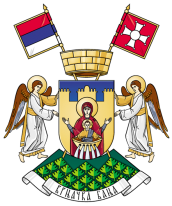              Република СрбијаОПШТИНА ВРЊАЧКА БАЊАСКУПШТИНА ОПШТИНЕ         Број: 06-49/19         Датум: 16.8.2019.године					МИНИСТАРСТВО ДРЖАВНЕ УПРАВЕ И 							ЛОКАЛНЕ САМОУПРАВЕ 					       Б Е ОГ Р А Д					   Бирчанинова 6Предмет: Захтев за давање сагласности на давање  назива тргу  ''Славија'' у Врњачкој Бањи	Бањски одбор Скупштине општине Врњачка Бања је прихватио нацрт Одлуке о утврђивању  назива новоизграђеног трга ''Славија'' у Врњачкој Бањи, на начин који је садржан у закључку бр.06-49/19-1 од 16.8.2019.године. 	Напомиње се да је  Бањски одбор,  као стално радно тело Скупштине општине, сагласно Пословнику Скупштине општине Врњачка Бања (''Сл.лист општине Врњачка Бања'', бр.15/19), надлежан за давање предлога за давање назива улицама и трговима,  заштићеним природним и културним добарима и световним обележјима на територији општине Врњачка Бања.	На основу чл.93. Закона о локалној самоуправи ("Сл. гласник РС", бр. 129/07, 83/14-др.закон, 101/16-др.закон, 47/18), се обраћамо том министарству ради давања претходне сагласности, како би Скупштина општине одлучила о давању назива трга у Врњачкој Бањи,  како је то дато у прихваћеној иницијативи.	У прилогу достављамо:	1. Нацрт Одлуке утврђивању  назива новоизграђеног трга ''Славија'' у Врњачкој Бањи	2. Закључак Бањског одбора бр.06-49/19-1  од  16.8.2019.године.	С поштовањем, 								   СЕКРЕТАР                                                                             	   СКУПШТИНЕ ОПШТИНЕ 							        Саша РадисављевићПреузмите Outlook за AndroidFrom: Sasa Radisavljevic
Sent: Thursday, August 29, 2019 12:15:22 PM
To: Rodoljub Dzamic <rodoljubmdzamic@gmail.com>
Subject: Re: Informacija, Postovani,Sluzbeno sam odsutan danas, jer sam u Komesarijatu u Beogradu povodom kupovine seoskih kuca za izbegla lica.Vasu poruku prosledicu koleginici Olgici Gajsek.S postovanjem,Sasa RadisavljevicПреузмите Outlook за AndroidFrom: Rodoljub Dzamic <rodoljubmdzamic@gmail.com>
Sent: Thursday, August 29, 2019 12:11:46 PM
To: Sasa Radisavljevic <sasa.radisavljevic@vrnjackabanja.gov.rs>
Subject: Informacija, Postovani molim da mi se u sto kracem roku dostave sledeci podaci:1. Za Jp '' Beli izvor'' broj zaposlenih, i tacan iznos i vreme blokade,tj obaveya prema poveriocima.2.Za JP'' Borjak'', broj zaposlenih iznos i vreme blokade ,i obaveze prema poveriocima.3. Za JP''  BANJSKO ZELENILO I CISTOCA'',broj zaposleni, sa podacima i  isplatama zarada za poslednji mesec, i obaveze prema  PIO i Zdravsvenom fondu.Dana 28.08. 2019 godine  iz kabineta predsednika,dostavljen mi je radni materijal koji se odnosi na  realizaciju Programa JP,sem Programa za JP '' Beli Izvor'',radi pripreme za sednicu SO-e i sednicu radnog tima,neophodni su mi traženi podaci, sa stanjem na dan podnosenšenja ovog zahteva.Dana 29.08.2019 godine,    odbornik,RodoljubM. DžamićPrimio sam odgovor koji je potpisan od strane načelnika opštinske uprave i rukovodioca odeljenja.Zahtevam,precizan odgovor pod tačkom 1 i 3. u odnosu na postavljena pitanja koja se odnose na  visinu blokade  JP'' Beli Izvo'' i  podatak o zadnjoj isplati zarada za mesec,kada je isplata izvršena,overi zdravstvenih knjižica i uplatama za PIO u  JP '' Banjsko Zelenilo i čistoća''S postovanjem